У  К  Р А  Ї  Н  А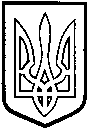 ТОМАШПІЛЬСЬКА РАЙОННА РАДАВ І Н Н И Ц Ь К О Ї  О Б Л А С Т ІРІШЕННЯ №473від 11 вересня 2018 року							29 сесія 7 скликанняПро затвердження технічної документації із нормативної грошової оцінки земельних ділянок сільськогосподарського призначення, які знаходяться у власності гр Паламара Івана Сергійовича для ведення товарного сільськогосподарського виробництва на території Яланецької сільської ради (за межами населеного пункту) Томашпільського району, Вінницької областіВідповідно до частини 2 статті 43 Закону України «Про місцеве самоврядування в Україні», статей 13, 23 Закону України «Про оцінку земель», керуючись статтями 10, 67, 124, 186 та пунктом 12 розділу Х «Перехідні положення» Земельного кодексу України, статтями 5, 21 Закону України «Про оренду землі», розглянувши представлену відділом у Томашпільському районі Головного управління Держгеокадастру у Вінницькій області технічну документацію із нормативної грошової оцінки земельних ділянок сільськогосподарського призначення, які знаходяться у власності гр Паламара Івана Сергійовича для ведення товарного сільськогосподарського виробництва на території Яланецької сільської ради (за межами населеного пункту) Томашпільського району, Вінницької області, розроблену Державним підприємством «Вінницький науково-дослідний та проектний інститут землеустрою» договір №4244 від 11.07.2018 р. та враховуючи висновок постійної комісії районної ради з питань агропромислового комплексу, регулювання земельних ресурсів, реформування земельних відносин, розвитку особистих підсобних господарств, районна рада ВИРІШИЛА:1. Затвердити технічну документацію із нормативної грошової оцінки земельних ділянок сільськогосподарського призначення, які знаходяться у власності гр Паламара Івана Сергійовича для ведення товарного сільськогосподарського виробництва на території Яланецької сільської ради (за межами населеного пункту) Томашпільського району, Вінницької області загальною площею 4,9576 га з визначеною нормативною грошовою оцінкою, що складає в цілому 167059 грн. 00 коп. (сто шістдесят сім тисяч п’ятдесят дев’ять гривень, 00 коп.), в тому числі:- ділянка №1 – площею 2,4700 га з визначеною нормативною грошовою оцінкою 83 532 грн. 00 коп. (вісімдесят три тисячі п’ятсот тридцять дві гривні 00 коп.);- ділянка №2 – площею 2,4876 га з визначеною нормативною грошовою оцінкою 83 527 грн. 00 коп. (вісімдесят три тисячі п’ятсот двадцять сім гривень 00 коп.).2. Контроль за виконанням даного рішення покласти на постійну комісію районної ради з питань агропромислового комплексу, регулювання земельних ресурсів, реформування земельних відносин, розвитку особистих підсобних господарств (Милимуха В.М.).Голова районної ради					Д.Коритчук